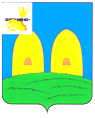 АДМИНИСТРАЦИЯГРЯЗЕНЯТСКОГО СЕЛЬСКОГО ПОСЕЛЕНИЯРОСЛАВЛЬСКОГО РАЙОНА СМОЛЕНСКОЙ ОБЛАСТИПОСТАНОВЛЕНИЕот 17 августа 2017 года                                                                                  № 36Об утверждении Порядка определения видов особо ценного движимого имущества В соответствии с Федеральным законом от 8 мая 2010 года N 83-ФЗ "О внесении изменений в отдельные законодательные акты Российской Федерации в связи с совершенствованием правового положения государственных (муниципальных) учреждений),  Администрация Грязенятского  сельского поселения Рославльского района Смоленской областип о с т а н о в л я е т:1.Утвердить прилагаемый Порядок определения видов особо ценного движимого имущества.2. Настоящее постановление подлежит обнародованию путем размещения на официальном сайте Администрации Грязенятского  сельского поселения Рославльского района Смоленской области в сети Интернет.Глава муниципального образованияГрязенятского  сельского поселения Рославльского района Смоленской области                                     Г.И.Мамонтов Приложение к постановлению Администрации Грязенятского сельского поселения Рославльского района Смоленской области от 17.08.2017 № 36



ПОРЯДОК
ОПРЕДЕЛЕНИЯ ВИДОВ ОСОБО ЦЕННОГО ДВИЖИМОГО ИМУЩЕСТВА 1. Настоящий Порядок разработан в соответствии с Федеральным законом от 8 мая 2010 года N 83-ФЗ "О внесении изменений в отдельные законодательные акты Российской Федерации в связи с совершенствованием правового положения государственных (муниципальных) учреждений)", применяется при принятии решения об отнесении муниципального имущества к категории особо ценного движимого имущества бюджетного учреждения муниципального образования Грязенятского сельского поселения Рославльского района Смоленской области  и утверждении Перечня особо ценного движимого имущества.2. К особо ценному движимому имуществу муниципального бюджетного учреждения (далее - особо ценное движимое имущество) относится:2.1. Движимое имущество, балансовая стоимость которого превышает 50 000 (пятьдесят тысяч) рублей.2.2. Иное движимое имущество, независимо от его балансовой стоимости:-без которого осуществление муниципальным бюджетным учреждением своей основной деятельности будет существенно затруднено;-предназначенное для обеспечения деятельности муниципального бюджетного учреждения в соответствии с типовыми положениями об учреждениях соответствующих типов и видов;-транспортные средства;2.3. Имущество, отчуждение которого осуществляется в специальном порядке, установленном законами и иными нормативными правовыми актами Российской Федерации.3. Решение об отнесении имущества к категории особо ценного движимого имущества принимается одновременно с принятием решения о закреплении указанного имущества за муниципальным бюджетным учреждением или о выделении средств на его приобретение.4. Решение об отнесении имущества муниципального бюджетного учреждения к категории особо ценного движимого имущества или исключении имущества из категории особо ценного движимого имущества на основании видов особо ценного движимого имущества, определенных в соответствии с пунктом 2 настоящего Порядка, принимается Администрацией муниципального образования Грязенятского сельского поселения Рославльского района Смоленской области.5. Ведение перечня особо ценного движимого имущества осуществляется Администрацией муниципального образования Грязенятского сельского поселения Рославльского района Смоленской области, об отнесении имущества к категории особо ценного движимого имущества, о распоряжении указанным имуществом, а также на основании сведений бухгалтерского учета муниципального бюджетного учреждения, о полном наименовании объекта, отнесенного к категории особо ценного движимого имущества, его балансовой стоимости и об инвентарном (учетном) номере (при его наличии).6. Администрация муниципального образования Грязенятского сельского поселения Рославльского района Смоленской области осуществляет внесение сведений об особо ценном движимом имуществе, включенном в перечни, в реестр собственности муниципального образования Грязенятского сельского поселения Рославльского района Смоленской области.